Zajęcia Rozwijające Kreatywność MuzyczneKlasa II-IIIA
01,03.06.2020r., 2h. lekcyjneTemat: Zabawy na wiosennej łące. Rozwijanie umiejętności wokalnych w piosenkach ,,Motylek”, ,,Kwiatowa wróżkaZapraszam do śpiewania piosenki ,,Motyle”https://www.youtube.com/watch?v=A3JEJqsP5P4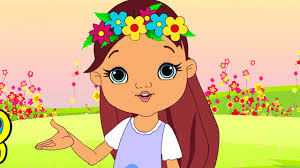 Naszym następnym wesołym utworem jest piosenka DJ Miki-Ręce do góry
A więc zaczynamy i robimy to co DJ Mikkihttps://www.youtube.com/watch?v=EuCip5y1464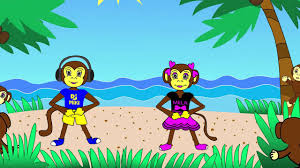 Na zakończenie zaśpiewamy piosenkę, którą już znamy ,,Kwiatowa Wróżka”https://www.youtube.com/watch?v=40chOvq45go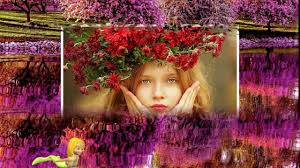 Życzę miłej zabawy z piosenkami i z DJ MikkiWszystkiego Najlepszego Z okazji Dnia DzieckaPozdrawiam Pani Ania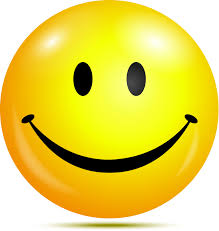 